Remote Simultaneous Interpretation integrated into Zoom.Accessing InterpretationDownload the Zoom application to your computer or mobile device at https://zoom.us/download.Join the Zoom Meeting by clicking on the Zoom link in the invite.Follow these steps to listen to the interpretation: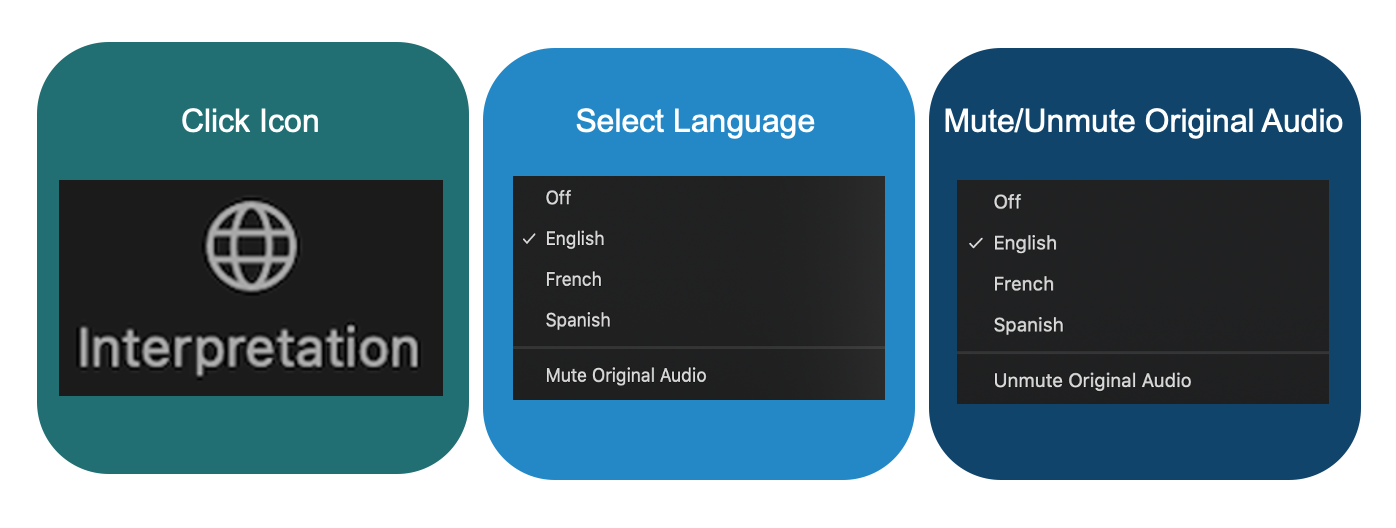 Speaking During the SessionIf you would like to ask a question or make a comment in one of the supported languages, raise your virtual hand in the Zoom platform. Select the language you will speak by clicking on the “Interpretation” icon on the toolbar.When called upon, unmute your microphone in Zoom. State your name for the record, the language you will speak, and ask your question or make your comment. Mute notifications from all other platforms or devices. When you are done speaking in the Zoom session, mute or disconnect Zoom audio and listen to the language of your choice.Please note that if you will be speaking a language other than the language you are listening to, you must change your selection each time you speak to ensure interpretation can be heard by other participants.In the event a speaker does not select their language channel, they may still be heard by selecting Unmute Original Audio.